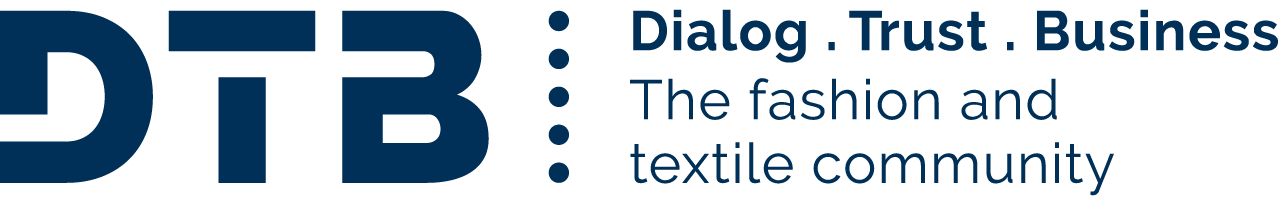 	Fax-Antwort	089-90129557	Email	info@dialog-dtb.deDialog Textil-Bekleidung e.V.Am Werbering 585551 KirchheimDTB-Infotag Drucktechniken  an der Veranstaltung am 16. Mai 2018 bei der KBC Fashion GmbH nehme ich teilSind Sie mit der Veröffentlichung Ihrer Angaben in einem Teilnehmerverzeichnis einverstanden?   bin einverstanden  bin nicht einverstandenBei Stornierung der Anmeldung bis drei Tage vor Beginn der Veranstaltung erheben wir eine Bearbeitungsgebühr von EUR 50,-. Bei späteren Absagen wird die gesamte Gebühr berechnet. Eine Vertretung des angemeldeten Teilnehmers ist selbstverständlich möglich. _______________________________________Unterschrift / FirmenstempelName:Firma:Funktion:
Anschrift:Telefon/Fax:E-Mail:Abweichende
Rechnungs-adresse: